22.04.2020r. (środa)Krąg tematyczny: Stop! Zabraniam! Zakazuję! Śmieci w worki się pakuje!Temat dnia: „Zmartwienia wody. Psia niesodzianka”.Dzięki zajęciom wasze dziecko dziś: porusza się, sprawnie omijając przeszkody, wie  jakie warunki muszą być spełnione, aby kąpiel była bezpieczna, wzbogaca zasób słownictwa, doskonali percepcję i pamięć wzrokową, słucha uważnie wiersza, uczestniczy w rozmowie dotyczącej jego treści, rozumie konieczność dbania o czystość rzek, jezior i mórz,  formułuje wnioski, zgodnie bawi się z innymi, rozwija twórcze myślenie, zna słowa piosenkiBędą nam potrzebne:  różne zabawki jako przeszkody, folia malarska, kartoniki z symbolami :kąpiel dozwolona, zakaz kąpieli, kartki kolorowe, pastele, farby, dowolne materiały 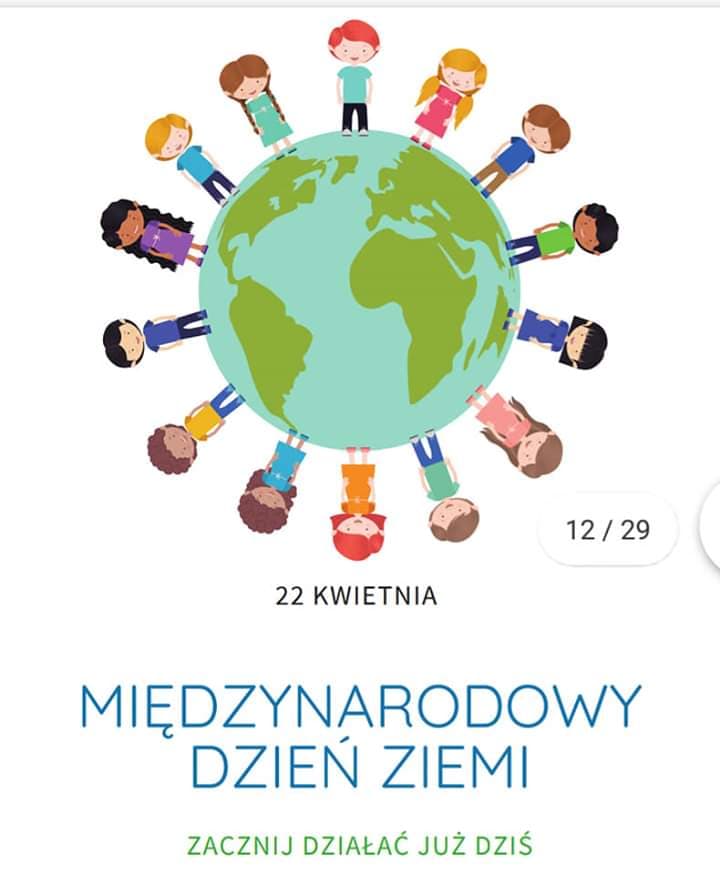  Zaczynamy od gimnastyki  dziś rozruszamy rodziców, siostrę brata lub babcię dziadzia zapraszamy ich do pary! Zapraszamy kogoś do pary!  https://www.youtube.com/watch?v=xFt7cB-O594 https://www.youtube.com/watch?v=kYVHX1itkqgMiłej zabawy! „Omiń niespodziankę” – zabawa równoważna. Rozkładamy na podłodze zabawki, między którymi będą poruszały się dzieci: – drabina z klocków drewnianych – dzieci idą między szczeblami; – wąska dróżka – do przejścia stopa za stopą – między samochodami; – murki o wysokości 20-30 cm z klocków plastikowych itp. Dzieci maszerują po sali, pokonując napotkane przeszkody w ustalony sposób„Nad rzeką i nad jeziorem” – zabawa ruchowa orientacyjno-porządkowa, krótka rozmowa na temat warunków bezpiecznej kąpieli . Rozkładamy na dywanie  (lub w ogrodzie) płachtę folii malarskiej, która imituje kąpielisko . Wypowiadając komendę Kąpiel dozwolona! i unosząc w górę kartonik z symbolem pływaka, zachęcamy dzieci do wejścia do „wody” . Dzieci zdejmują obuwie, wchodzą na folię i naśladują ruchem pływanie . Po pewnym czasie  wydajemy zakaz kąpieli, mówiąc Kąpiel zabroniona! i unosząc w górę kartonik z sylwetką pływaka przekreśloną czerwoną linią . Dzieci opuszczają „kąpielisko”, siadają lub kładą się dookoła folii .  Kilkakrotnie zezwalamy na kąpiel i zabraniamy jej, skracając czas między kolejnymi komendami . Po zabawie rozpoczyna krótką rozmowę o tym, gdzie możemy się kąpać, a gdzie nie należy tego robić . Dzieci wypowiadają się, odwołując się do własnej wiedzy i doświadczeń.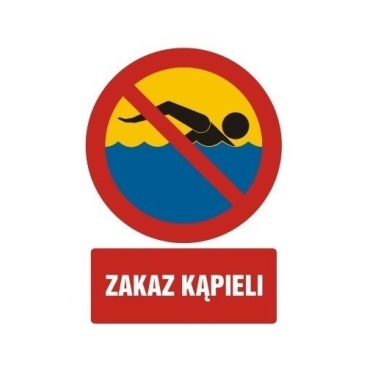 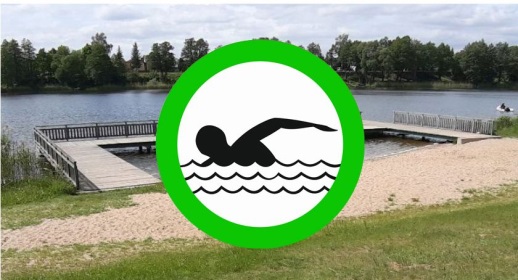 „Woda – wodny” – ćwiczenia słownikowe, wzbogacanie słownictwa . Dzieci z pomocą rodziców starają się wymienić jak najwięcej wyrazów związanych z wodą, np . wodospad, wodolot, wodociąg, wodnik, wodoszczelny, wodnisty, wodopój, wodorosty . Wyjaśniamy znaczenie wymyślonych przez dzieci skojarzeń.„Patrz uważnie” – ćwiczenie spostrzegawczości i pamięci wzrokowej (karta pracy) . Dzieci oglądają obrazki w kartach pracy, dorysowują brakujące elementy oraz rysują obrazki z pamięci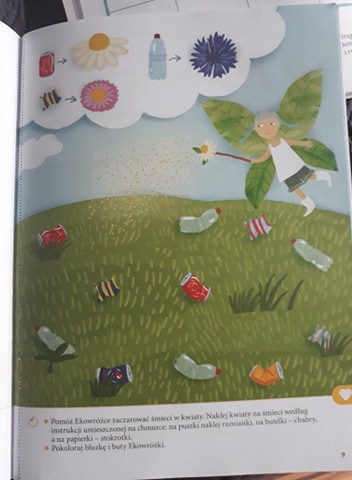 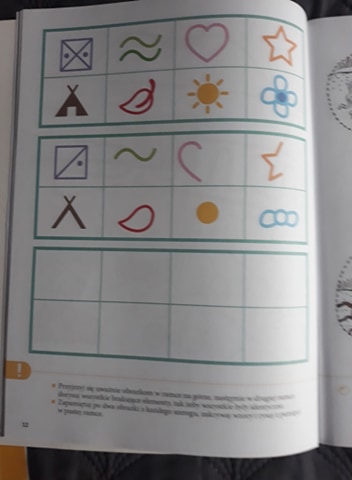 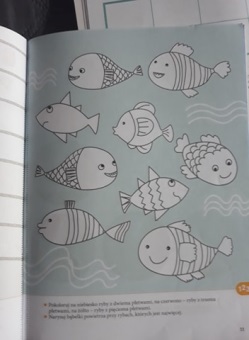 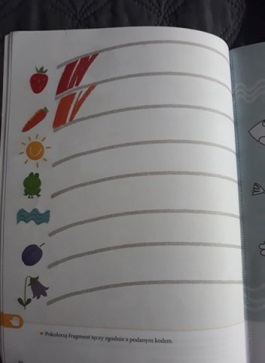 „Rzeczka” – wysłuchanie wiersza M . Strzałkowskiej, rozmowa kierowana pytaniami . Rzeczka Raz na moście w Zawichoście posprzeczali się dwaj goście, a przedmiotem owej sprzeczki była czystość pewnej rzeczki. Rzekł gość pierwszy: – Owa rzeczka nie ma brudu ani deczka! Owa rzeczka jest przejrzysta, co dowodzi, że jest czysta! Rzekł gość drugi: – Pan żartuje! Owa rzeczka ryby truje! Jest cuchnąca i paskudna, co dowodzi, że jest brudna! Na to znów gość pierwszy rzecze: – Pachnie brzydko. Nie zaprzeczę. Lecz czyż zapach, drogi panie, może świadczyć o jej stanie? – Też coś! Mówi pan od rzeczy! – A pan lepiej niech się leczy! – Brudna rzeczka! – Czysta rzeczka!!! I tak toczy się ta sprzeczka, a tymczasem, jak to bywa, w rzeczce brudu wciąż przybywa... Małgorzata Strzałkowska Po zaprezentowaniu utworu  zachęcamy dzieci do odpowiedzi na pytania: – Po czym można poznać, że rzeka jest czysta? – Co świadczy o tym, że woda w rzece jest zanieczyszczona? – Czy stan wody można ocenić tylko na podstawie jej wyglądu? – W jaki sposób są zanieczyszczane wody rzek, jezior i mórz? – Co się dzieje z rybami lub innymi zwierzętami, które muszą żyć w zanieczyszczonej wodzie? – Jakie są skutki zanieczyszczania wód dla ludzi?– W jaki sposób możemy dbać o czystość wód?Utrwalenie piosenki ekologicznej Zozi „świat w naszych rękach”- sowbodny taniec przy piosence.Link do piosenki:https://www.youtube.com/watch?v=pRNtFXew_VE                          Miłego dnia!